　　　　　　　　　　　　　　　　　　　　　　　　　　　　　　　2022.10.17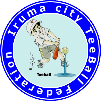 各位入間市生涯スポーツフェア企画第2回入間市内小学生交流どか点ティーボール大会のご案内幼稚園・保育園で行っている幼児用ティーボール！3年生以上の小学校体育授業種目のティーボール！日　時 	　令和4年11月20日（日）　10：00～13：30（雨天中止）会場予定　入間市運動公園（入間市民体育館横）主　催　　入間市生涯スポーツフェア運営委員会、入間市ティーボール連盟協　力　	入間市教育委員会、入間市少年野球連盟目　的	　入間市内小学校全16校の小学生による交流試合を通して、子ども同士の交流と親睦を深め、心身の健全育成を図ることを目的とする。ﾁｰﾑ編成 　当日、会場にて参加者の混成チームを編成する。服装	運動のできる服装、帽子持ち物	飲み物、タオル送迎	　保護者、選手関係者が送迎申込み	入間市ティーボール連盟ホームページ（下記QRコード）にある申込書に必要事項を記入し、大会事務局迄メール又はFAXで申込み。　尚、当日会場でも受け付けます。参加費	　無料（大会傷害保険は主催者が加入）。選手に参加証を授与する。大会広報 大会の写真等は入間市ティーボール連盟又は日本協会のホームページ、広報誌、新聞掲載などで使用させて頂く場合がありますので、あらかじめご了承ください。競技の約束	① どか点ティーボール試合。打者が打ったボールを守備選手が本塁へ返球し、本塁手がバッティングティーにボールを乗せたときに、打者の回った塁の数が点数となる。③ 選手8～10名、他に打つだけの選手（エキストラヒッター）は2名以内で認める。④ 塁間は12メートルとする。⑤ 用具は、日本ティーボール協会公認品とする。⑥ 素手で受けられる低反発ボールを使用。グローブの着用を認める。⑦ ボールは日本ティーボール協会公認インドア用オレンジボール、11インチとする。事務局	　入間市ティーボール連盟  (メールアドレスkoniyasu99@nifty.com)　FAX04-2964-3850	　雨天の際は、ホームページに掲載する（http://www.iruma-teeball.com/）QRコードで参照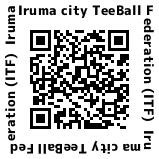 備考	　要請があれば試合球、用具の説明、試合方法について、TTA（ﾃｨｰﾎﾞｰﾙﾃｨｰﾁｬｰ）を派遣します。